LABORATÓRIO DE HABILIDADES PROFISSIONAIS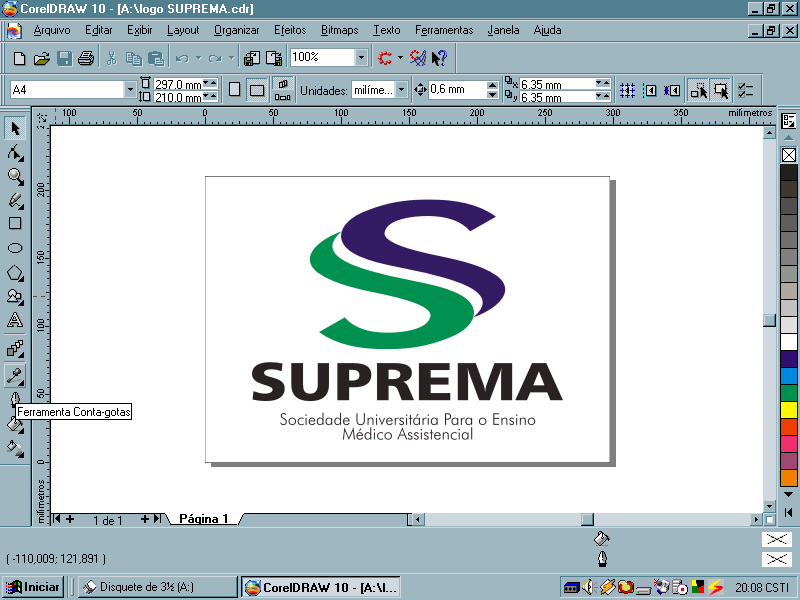 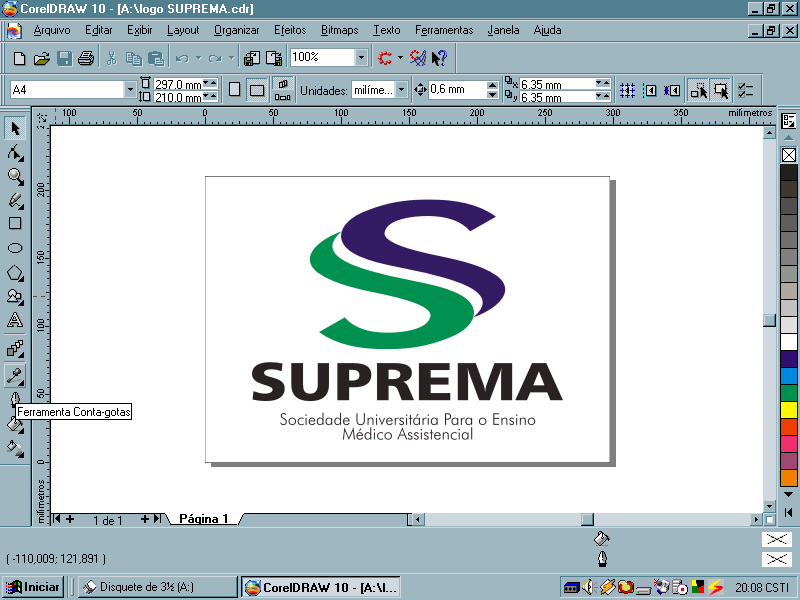 E SIMULAÇÃO REALÍSTICAFormulário solicitação de equipamentos – materiais ou insumos – para treinamento de habilidades e simulação –Atividade curricularDocente responsável: _______________________________________________________________ Curso:  __________________________________________________________________________Disciplina: _______________________________________________________________________Materiais e manequins solicitados para a atividade:Objetivo de Aprendizagem – Justificativa:  __________________________________________________________________________________________________________________________________________________________________                                           Número de salas: ___________________________________________________________________Habilidade a ser desenvolvida: ________________________________________________________Caracterização do cenário: __________________________________________________________________________________________________________________________________________________________________Preencher e anexar cronograma semestral.Assinatura do Docente Responsável: _________________________________                                                                               Juiz de Fora, ______  de ________________de 20______ ______________________________________Gestor do Laboratório LHPSR         DEFERIDO           INDEFERIDOEspecificação do Material e ManequimQuantidade